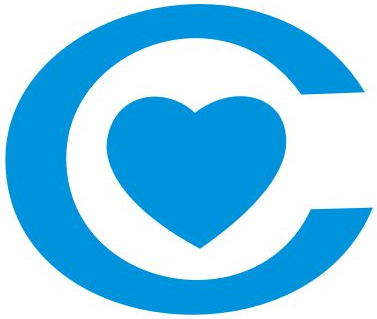 KONKURS OFERT NA:                       Najem powierzchni w celu sprzedaży
                                 paczkowanej  żywności			       /kanapki, zestawy obiadowe itp./                                                       Warszawa, marzec 2024 r.WYNAJMUJĄCY:Instytut „Pomnik - Centrum Zdrowia Dziecka”Al. Dzieci Polskich 20 04-730 WarszawaZaproszenie do wzięcia udziału w konkursie ofert na:   Najem powierzchni w celu sprzedaży żywności.    Lokalizacja terenu objętego konkursem:               - Łącznik Ł-7 II.	Inne informacje istotne dla uczestników  konkursu:Termin i miejsce składania ofertOferty należy składać w Dziale Logistyki, budynek „K” 1 piętro, pokój 111A  lub 112 B, w zamkniętej kopercie w terminie do dnia 29.03.2024 r., do godz. 1000 drogą pocztową, mailem na adres podany w konkursie: z.szymoniczek@ipczd.pl  lub osobiście.Koperta powinna być zaadresowana do Wynajmującego na adres:Instytut  Pomnik - Centrum Zdrowia Dziecka”Al. Dzieci Polskich 2004-730 WarszawaDział Logistykioraz powinna być oznaczona następująco:Konkurs ofert na:   Najem powierzchni w celu sprzedaży żywnościTermin otwarcia ofert –  29.03.2024 r. godz. 1005 budynek „K” p. 111 A Termin związania  ofertą 30 dniOferta powinna zawierać:4 a. Aktualny odpis z właściwego rejestru albo potwierdzenie o wpisie do Centralnej Ewidencji i Informacji o Działalności Gospodarczej Rzeczypospolitej Polskiej wystawione nie wcześniej niż 6 miesięcy przed upływem  terminu składania ofert.Kryteria oceny ofert:  najwyższa kwota netto za wynajęcie powierzchni.Ogłaszający konkurs nie dopuszcza możliwości składania ofert częściowych. Sposób kontaktowania się z Wynajmującym.Do bezpośredniego kontaktowania się z najemcami, upoważnieni są:  Michał Jabłoński – tel. (22) 815-15-43;      email: m.jablonski@ipczd.plZofia Szymoniczek – tel.(22) 815-15-20;email: z.szymoniczek@ipczd.plPostanowienia dodatkowea.  IPCZD zastrzega sobie prawo unieważnienia konkursu na każdym jego  etapie bez      podania przyczyn, a oferentom nie przysługują z tego tytułu żadne roszczenia. b.  IPCZD przysługuje prawo swobodnego wyboru ofert, jeżeli uczestnicy konkursu        zaoferowali tę samą cenę.8    c. IP CZD zastrzega sobie prawo odrzucenia wybranych ofert bez podania przyczyn,              a oferentom nie przysługują z tego tytułu jakiekolwiek roszczenia.Załącznik nr 1 INFORMACJE ISTOTNE DLA OFERENTÓW 1.Przeznaczenie powierzchni i lokalizacja: Łącznik Ł-7.Wynajęcie powierzchni do jednej godziny dziennie, wyłącznie w dni robocze 
w godz. od ok. 12.30  do 13.30,  w celu sprzedaży paczkowanych produktów spożywczych /kanapek, gotowych zestawów obiadowych itp./.Minimalny oferowany czynsz netto: 380,00 zł/m-c.Czas trwania umowy: nieokreślony,  począwszy od 01.06.2024 r. 1.5. Zaleca się, aby przed złożeniem oferty Najemca przeprowadził wizję lokalną         przedmiotowej powierzchni.Szczegółowe warunki realizacji w/w zadań zawarte są w projekcie umowy
 – załącznik nr 3 do materiałów konkursowych.Załącznik nr 2FORMULARZ OFERTOWYW odpowiedzi na zaproszenie do wzięcia udziału w konkursie ofert dot.  najmu powierzchni w celu sprzedaży żywności …………………………., składam ofertę w imieniu:..................................................................................................................................................................................................................................................................................................(nazwa i adres jednostki)Oferuję realizację zadania zgodnie z wymaganiami zawartymi w projekcie umowy 
i oferuję miesięczny czynsz netto  w wysokości: ………… (słownie:…………………….).Data sporządzenia oferty ..............................................Informuję, że zapoznałem się z dokumentami zawartymi w materiałach przekazanych 
od Wynajmującego oraz dokonałem wizji lokalnej na miejscu przeznaczonym do wynajęcia.Oświadczam, że zapoznałem się ze wzorem umowy oraz akceptuję ją bez zastrzeżeń 
i dopuszczam wprowadzenie zmian przez Wynajmującego.Oświadczam, że jestem uprawniony do występowania w obrocie prawnym i posiadam uprawnienia do wykonywania działalności gospodarczej.Oświadczam, że znajduję się w sytuacji finansowej zapewniającej wykonanie realizacji umowy oraz jestem ubezpieczony od odpowiedzialności cywilnej z tytułu prowadzonej działalności gospodarczej.………………………………………..  (podpis osoby reprezentującej firmę)			                                                                                                       Załącznik nr 3     UMOWA   Nr   ………..          /projekt/                     zawarta w Warszawie w dniu .................... r.,pomiędzy:Instytutem „Pomnik-Centrum Zdrowia Dziecka”, instytutem badawczym, z siedzibą 
w Warszawie 04-730, przy Al. Dzieci Polskich 20, wpisanym do rejestru przedsiębiorców prowadzonego przez Sąd Rejonowy dla m.st. Warszawy w Warszawie, XIV Wydział Gospodarczy KRS, pod nr 0000092381, NIP 952-11-43-675, REGON 000557961, zwanym dalej „IP CZD”,  który reprezentuje:……………………………………..                                                                                                                                                                                             a firmą:………………………………………………………………………………………………….., zwaną w dalszej części umowy „Korzystającym”.                                                           	 § 11. IP CZD umożliwia Korzystającemu wejście na teren Instytutu (Łącznik Ł-7) w celu     sprzedaży żywności /kanapek, gotowych zestawów obiadowych itp./.2. Czas przebywania na terenie IPCZD ustala się na maksymalnie 1 godzinę, wyłącznie w dni     robocze od ok. godz. 12.30 do 13.30.3. Korzystający zobowiązuje się do uiszczania opłaty, zgodnie z § 2 Umowy.						  § 21. Opłatę za wejście ustala się w wysokości netto: …………. zł miesięcznie plus należny          podatek VAT, co wynosi ……………. zł brutto.2. Opłatę wraz z należnym podatkiem VAT Najemca będzie uiszczać z góry w terminie do     14 dni od  daty  wystawienia faktury za dany miesiąc.3. Za dzień zapłaty uważany będzie dzień wpływu środków na konto IP CZD.4. Począwszy od 01 stycznia 2025 roku czynsz będzie corocznie waloryzowany o     opublikowany przez Prezesa GUS średnioroczny wskaźnik wzrostu cen towarów i usług      konsumpcyjnych za rok poprzedni. Waloryzacja będzie następować od miesiąca      następującego po miesiącu, w którym wskaźnik ten został opublikowany.					                                                                            § 31. Korzystający zobowiązany jest do prowadzenia zgodnie z przeznaczeniem i utrzymania     porządku i czystości na terenie Instytutu.2.Dopuszczalna jest sprzedaż przez Korzystającego jedynie paczkowanej żywności /np.      kanapek, gotowych zestawów obiadowych itp./.                                                                          § 41. Wszelkie koszty wynikające z zawarcia umowy ponosi Korzystający.2. Korzystający ponosi całkowitą odpowiedzialność w trakcie przebywania na terenie Instytutu:     -  za swoje mienie, w tym jego utratę, zniszczenie, uszkodzenie, kradzież itd.,    -  za bezpieczeństwo swoich pracowników i osób którymi posługuje się w wykonywanej         przez  siebie działalności,    -  za skutki zdarzeń w stosunku do osób trzecich. 3. Korzystający zobowiązany jest do ponoszenia opłat za wjazd pojazdów na teren Instytutu    według aktualnych stawek podanych w regulaminie parkingów IPCZD.§ 51. Umowa zostaje zawarta na czas nieokreślony i obowiązuje od dnia 01.06.2024 r.2. IPCZD  ma prawo rozwiązać umowę za jednomiesięcznym wypowiedzeniem, ze skutkiem     na koniec miesiąca, bez podania przyczyn.3. Za zgodą Stron umowa może być rozwiązana w każdym czasie. 						§ 6IP CZD przysługuje prawo kontroli Przedmiotu Najmu i realizacji Umowy.                                                                      §  7Rozstrzygnięcie sporów powstałych przy realizacji Umowy należy do Sądu właściwego dla siedziby IPCZD.  						 §  8Każda zmiana treści Umowy wymaga formy pisemnej w postaci aneksu, pod rygorem nieważności.                                                                        § 91.Wszelkie zawiadomienia lub inne informacje będą dokonywane na piśmie i doręczane osobiście lub listem poleconym za potwierdzeniem odbioru, na następujące adresy:IP CZD:            Instytut „Pomnik Centrum Zdrowia Dziecka” Al. Dzieci Polskich 20,               04-730 WarszawaKorzystający:   …………………………………………………………………………..    albo za pomocą środków komunikacji elektronicznej na podane adresy email:IP CZD:             z.szymoniczek@ipczd.plKorzystający:   ………………………….2. Strony zobowiązują się do każdorazowego powiadamiania o zmianie swojego adresu.    Zmiana adresu danej Strony jest skuteczna od chwili doręczenia drugiej ze Stron     - powiadomienia o takiej zmianie i nie wymaga zmiany Umowy. Brak powiadomienia 
     o zmianie adresu skutkuje uznaniem pisma za doręczone na dotychczasowy adres.3. W przypadku nieodebrania przesyłki lub wiadomości wysłanej na prawidłowy adres, uważa     się ją za:     - doręczoną, z chwilą dokonania pierwszej bezskutecznej próby doręczenia w przypadku      przesyłki lub z chwilą wysłania drogą elektroniczną w przypadku wiadomości email.4. Postanowienia ust. 2 i ust. 3 mają odpowiednie zastosowanie do doręczenia korespondencji     w formie dokumentowej.                                                     					              			             § 10Umowę sporządzono w dwóch jednobrzmiących egzemplarzach po jednym dla każdej ze Stron...............................................................                           ……………………………………….                       IP CZD:				                        KORZYSTAJĄCY:					                            Klauzula informacyjnadotycząca przetwarzania danych osobowych osób reprezentujących strony umowy  oraz osób wskazanych przez strony  jako osoby do kontaktu/osoby odpowiedzialne za wykonanie umowyZgodnie z art. 13 ust. 1 i 2 Rozporządzenia  Parlamentu  Europejskiego i Rady (UE) 2016/679 z dnia 27 kwietnia 2016 roku w sprawie ochrony osób fizycznych w związku z przetwarzaniem  danych  osobowych i  w sprawie swobodnego przepływ takich  danych  oraz uchylenia Dyrektywy  95/46/WE (zwanego „RODO'') informujemy Państwa, że:1.  Administratorem Państwa danych osobowych (dalej, jako: „Administrator Danych Osobowych”) jest Instytut „Pomnik-Centrum Zdrowia Dziecka” z siedzibą w Warszawie (04-730), przy Al. Dzieci Polskich 20, wpisanym do rejestru przedsiębiorców prowadzonego przez Sąd Rejonowy dla m. st. Warszawy w Warszawie, XIII Wydział Gospodarczy KRS, pod nr 0000092381, NIP 952-11-43-675, REGON 0005579612. W instytucie został wyznaczony Inspektor Ochrony Danych, z którym można skontaktować się poprzez adres email iod@ipczd.pl lub pisemnie na adres Administratora Danych.3. Państwa dane osobowe będą przetwarzane na podstawie art.6 akapit 1 lit f) RODO.Przetwarzanie Państwa danych osobowych odbywa się w celu zawarcia i realizacji umowy, której stronę Państwo reprezentują.  4. Państwa dane osobowe są lub mogą być przekazywane następującym kategoriom odbiorców:a) dostawcom usług zaopatrującym Administratora Danych Osobowych w rozwiązania techniczne oraz organizacyjne umożliwiające zarządzanie organizacją Administratora Danych Osobowych b) dostawcom usług prawnych oraz wpierającym Administratora Danych Osobowych w dochodzeniu należnych roszczeń.c) instytucjom państwowym upoważnionym z mocy prawa.5. Administrator Danych Osobowych przechowuje Państwa dane osobowe przez okres wskazany w przepisach ustawy z  dnia 14 lipca 1983 r. o narodowym zasobie archiwalnym i archiwach (t. j. Dz. U. z 2020 poz. 164). 6. Podanie przez Państwa danych osobowych jest dobrowolne. Nie podanie danych uniemożliwi zawarcie i wykonanie umowy.7. Przysługują Państwu następujące uprawnienia: prawo do żądania od Administratora Danych Osobowych dostępu do swoich danych osobowych, prawo do sprostowania, usunięcia danych, ograniczenia przetwarzania danych osobowych oraz prawo do przenoszenia danych osobowych, a także prawo do cofnięcia zgody na przetwarzanie danych osobowych w dowolnym momencie w zakresie, w jakim Państwa dane osobowe są przetwarzane na podstawie udzielonej zgody na przetwarzanie danych osobowych; wycofanie zgody pozostaje bez wpływu na zgodność z prawem przetwarzania, którego dokonano na podstawie Państwa zgody przed jej wycofaniem. W celu skorzystania z powyższych praw, należy skontaktować się poprzez kanały komunikacji wskazane w pkt 1 i 2 powyżej.8. Państwa dane osobowe nie podlegają zautomatyzowanemu podejmowaniu decyzji, w tym profilowaniu. 9. Przysługuje Państwu prawo do wniesienia skargi do organu nadzorczego w zakresie przetwarzania danych osobowych, tj. Prezesa Urzędu ochrony Danych Osobowych.